1. What would I like to achieve with my music program?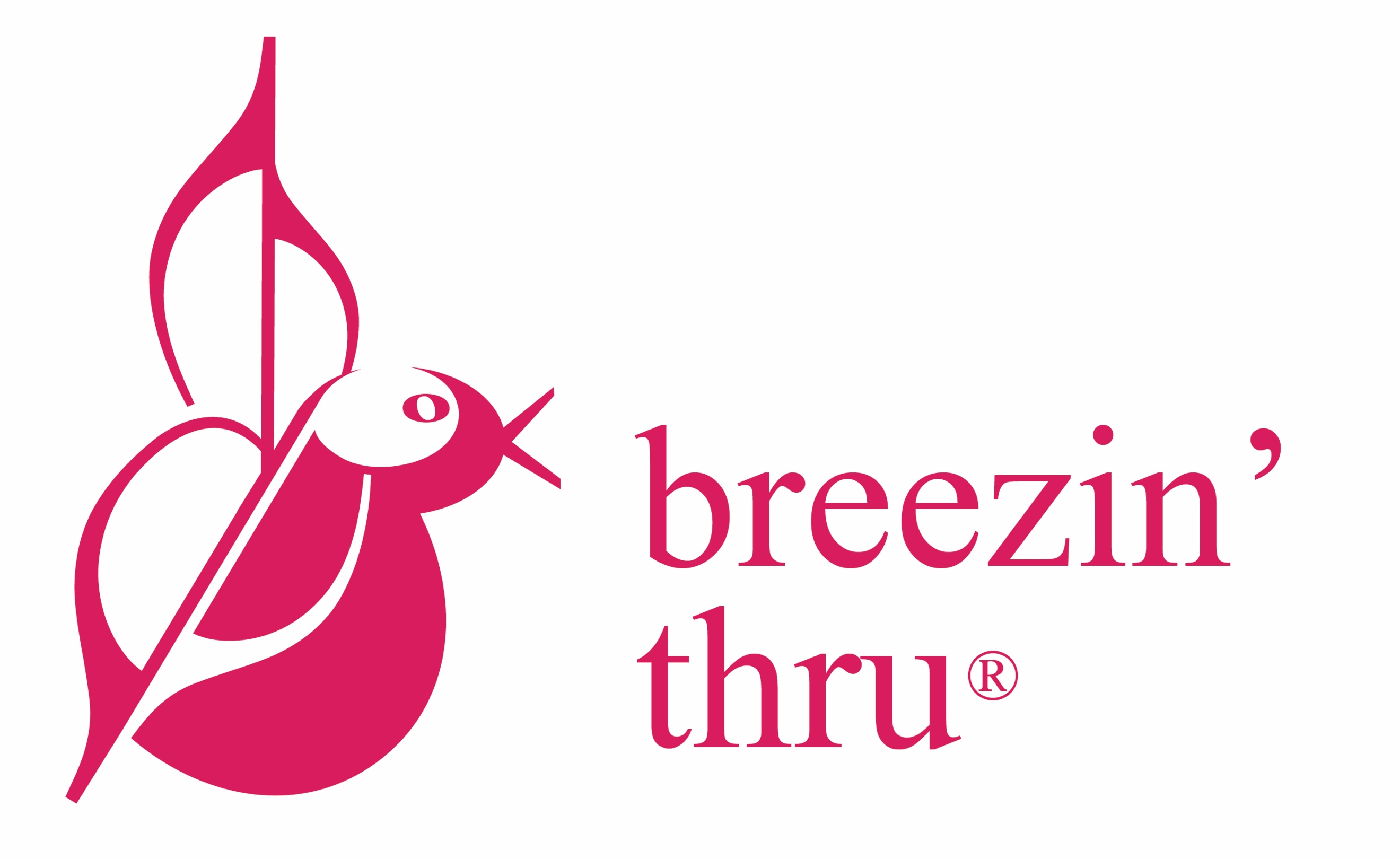 This Yr:  	 _____________________________________________________________________________________________
            In 3 Yrs:	______________________________________________________________________________________________2.  What Additional Resources do I need?Now:              ____________________________________                 Next Year:      ______________________________________     3. Where / How to get Support :Other Potential Sources of Funding?       ___________________________________________________________________________(eg. Grants, Selling Unused Instruments, Partnerships etc)4.  What will I do next week to start moving this forward            _____________________________________________________